АДМИНИСТРАЦИЯ  ВЕСЬЕГОНСКОГО  РАЙОНАТВЕРСКОЙ  ОБЛАСТИП О С Т А Н О В Л Е Н И Ег. Весьегонск29.12.2017                                                                                                                               № 672п о с т а н о в л я ю:1. Постановления администрации Весьегонского района от 28.12.2016  № 461«Об утверждении муниципальной программы муниципального образования Тверской области «Весьегонский район» «Развитие физической культуры и спорта» на 2017 – 2019 годы», от 03.04.2017 № 123 «О внесении изменений в постановление администрации Весьегонского района от 28.12.2016 № 461»,от 14.08.2017  № 373 «О внесении изменений в постановление администрации Весьегонского района от 28.12.2016 № 461», от 31.08.2017 № 401 «О внесении изменений в постановление администрации Весьегонского района 28.12.2016 № 461»,от 26.12.2017 № 621 «О внесении изменений в постановление администрации Весьегонского района 28.12.2016 № 461» признать утратившими силу с 01.01.2018 г.2. Опубликовать настоящее постановление в газете «Весьегонская жизнь» и разместить его на официальном сайте муниципального образования Тверской области «Весьегонский район» в информационно-коммуникационной сети Интернет.3. Контроль за исполнением настоящего постановления возложить на заместителя главы администрации района Живописцеву Е.А.4. Настоящее постановление вступает в силу со дня его принятия.И.о. главы администрации района                                                 А.А. Тихонов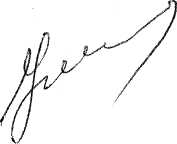 О признании утратившими силу постановлений администрации Весьегонского района от 28.12.2016  № 461, от 03.04.2017 № 123, от 14.08.2017 № 373, от 31.08.2017 № 401, от 26.12.2017 № 621.